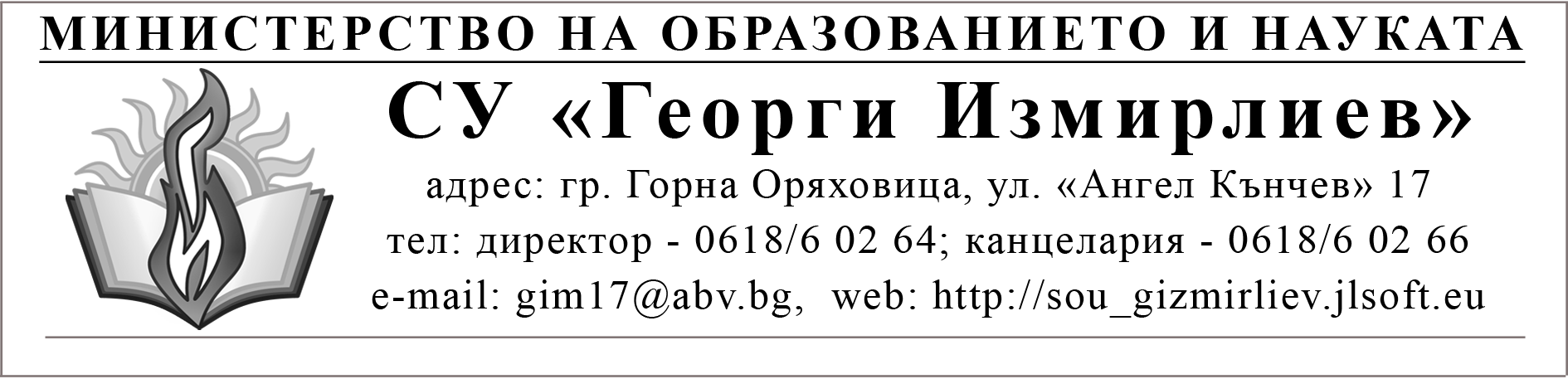 Г Р А Ф И Кза консултации през първия учебен срок на учебната 2021/2022 годинаУтвърдил:      Директор.....................................                          /Криси Аврамова/№УчителУчебен предмет/учебни предметиДенНачален часСтая1Криси АврамоваГеография и икономикаПонеделник13,453162Йорданка СимеоноваИнформационни технологииПонеделник14,304013Петя МинковаЧовекът и обществотоСряда13,452024Йорданка КушеваБългарски език и литератураВторник13,452125Росица ИвановаБългарски език и литератураВторник14,302176Марияна КироваБългарски език и литератураВторник14,302167Ивелина РусеваБългарски език и литератураВторник14,303178Благовеста КуковаБългарски език и литератураВторник14,303109Мария АлипиеваБългарски език и литератураВторник14,2030210Никола ВеличковАнглийски езикСряда14,3021411Румяна ДимитроваАнглийски езикСряда12,40Кабинет „Тъкачество“12Виолета КожухароваИспански езикВторник14,309813Елица БилеваАнглийски езикПетък14,3021314Полина ЙордановаАнглийски езикПонеделник14,3021115Милена ГърчеваАнглийски езикВторник14,3010916Валентина ТодорановаАнглийски езикВторник13,4531317Александър АлександровАнглийски езикЧетвъртък13,4521218Надка ДолнооряховаМатематикаСряда13,4531619Мария ДимитроваМатематикаЧетвъртък14,3021320Росица ХристоваМатематикаВторник14,3021421Елена ХинковаМатематикаСряда13,4521222Кремена ПетърчеваИнформатика, Информационни технологииПонеделник14,3040323Тихомира КирацоваИнформатика, Информационни технологии, Испански езикПетък14,3040124Цветелина НиколоваИнформационни технологииПонеделник14,3040425Десислава КостадиноваИнформатика, Информационни технологииПонеделник14,3040226Валентина ДамяноваФизика и астрономия, Човекът и природатаСряда14,3021027Галина КънчеваХимия и опазване на околната средаВторник14,3031828Галина ИвановаБиология и здравно образованиеЧовекът и природатаПонеделник14,3021429Диляна ГрозеваБиология и здравно образованиеХимия и опазване на околната средаЧовекът и природатаВторник14,3010630Явор ГеновИстория и цивилизацииГеография и икономикаВторник14,3010531Любомир СтоевФилософия, История и цивилизацииГражданско образованиеВторник14,3031232Милена МинчеваИстория и цивилизацииФилософияВторник14,3010933Санка АврамоваГеография и икономикаПонеделник14,3031434Димо ИвановИзобразително изкуствоПонеделник14,3020935Аспарух КостовМузикаПетък14,3030936Йордан ДимитровФизическо възпитание и спортСряда14,00Стар салон37Мариета ЧолаковаФизическо възпитание и спортПетък14,00Нов салон38Светлозар БаждаровФизическо възпитание и спортПонеделник14,30Нов салон39Светла АлексиеваТехнологии и предприемачествоИнформационни технологииСряда14,3040340Кремена ЯнковаТехнологии и предприемачествоИнформационни технологииСряда13,409341Славка СтефановаСряда13,3030742Йоланда ИвановаЧетвъртък12,4030643Светлана ТончеваЧетвъртък13,3020844Полина РусеваЧетвъртък12,4030845Милена ИвановаПонеделник13,3020546Валентина СтоеваПонеделник12,4010247Мая ИвановаПонеделник12,3010348Блажо БлажевПонеделник12,3010149Светла СтояноваВторник12,3030550Венцислав ВеличковСряда12,3020451Ива КуцароваСряда12,3030452Мария НиколоваПетък12,3020753Лидия БлажеваСряда12,4020654Кремена ЕнчеваЧетвъртък12,4530155Ваня РадеваЧетвъртък12,40202